СЛУЖБЕНИ ЛИСТ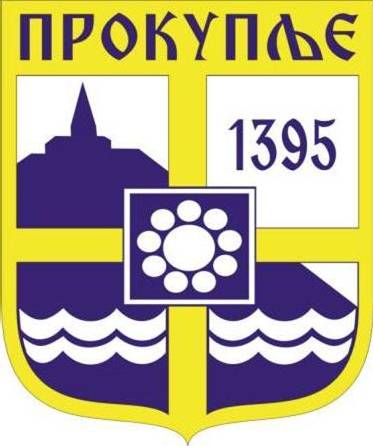 ГРАДА ПРОКУПЉА1На основу члана 39. Пословника Скупштине Града Прокупља(''Сл.лист града Прокупља'' бр. 2/2018), Захтева за израду пречишћеног текста оснивачког акта ЈКП''Градски водовод'' Прокупље, број 1075 од 17.11.2022.године, Комисија за прописе Скупштине града Прокупља, утврдила је, на седници одржаној дана 24.11.2022.године, Пречишћени текст одлуке о оснивању Јавног комуналног предузећа''Градски водовод'' Прокупље, који обухвата:1.Одлуку о оснивању Јавног комуналног предузећа ''Градски водовод'' Прокупље из које је изостављен члан 42. којим је утврђено ступање на снагу одлуке.2. Одлуку о измени Одлуке о оснивању Јавног комуналног предузећа ''Градски водовод'' Прокупље. из које је изостављен члан 3. којим је утврђено ступање на снагу одлуке.ОДЛУКУО ОСНИВАЊУ ЈАВНОГ КОМУНАЛНОГ ПРЕДУЗЕЋА„ГРАДСКИ ВОДОВОД“ ПРОКУПЉЕ(Пречишћен текст)I-ОПШТЕ ОДРЕДБЕЧлан 1Овом одлуком у складу са одредбама Закона о јавним предузећима, регулисана су права  и обавезе у оснивању и пословању Предузећа, права и обавезе Оснивача према Предузећу и Предузећа према Оснивачу у обављању делатности Предузећа као делатности од општег интереса, а нарочито: назив и седиште Оснивача, пословно име и седиште Предузећа, претежна делатност Предузећа, права обавезе и одговорности Оснивача према Предузећу и Предузећа према Оснивачу, услови и  начин утврђивања и распоређивања добити, односно начин покрића губитака и сношење ризика, услови и начин задужења Предузећа, заступање Предузећа, износ основног капитала, као и опис, врста и вредност неновчаног улога, удео Оснивача у основном капиталу Предузећа, органи Предузећа и њихова надлежност, имовина која се не може отуђити, располагање (отуђење и прибављање) стварима у јавној својини која су пренета у својину Предузећа у складу са законом, заштита животне средине и друга питања која су од значаја за несметано обављање делатности за коју се оснива Предузеће.Циљеви оснивањаЧлан 2	Оснива се Јавно комунално предузеће „Градски водовод“ Прокупље у циљу обезбеђивања трајног снабдевања водом за пиће, одржавања и изградње водоводне и канализационе мреже и пречишћавања и одвођења атмосферских и отпадних вода, управљања и одржавања гробља и сахрањивања, што подразумева опремање простора за сахрањивање, изградњу и одржавање стаза, уређивање, опремање и одржавање објеката за погребне услуге, који се налазе у склопу гробља, одржавање гробова и спомен обележја, укоп умрлих, као и превоз и пренос посмртних остатака умрлог од места смрти до мртвачнице на гробљу и пружање других погребних услуга, постављања електричних инсталација, одржавање услова за коришћење јавних саобраћајних површина и посебних простора одређених за паркирање моторних возила, као делатности од општег интереса и уредног задовољавања потреба крајњих корисника услуга.II-ПОДАЦИ О ОСНИВАЧУЧлан 3	Оснивач Јавног комуналног предузећа „Градски водовод“ Прокупље је Град Прокупље, улица Никодија Стојановића бр. 2, матични број 07107625 (у даљем тексту: Оснивач).	Права оснивача врши Скупштина града Прокупља.III-ПОСЛОВНО ИМЕ И СЕДИШТЕПословно име предузећаЧлан 4	Пословно име Предузећа је Јавно комунално предузеће „Градски водовод“ Прокупље (у даљем тексту: Предузеће).	Скраћено пословно име Предузећа је ЈКП „Градски водовод“ Прокупље.	О промени пословног имена одлучује Надзорни одбор Предузећа, уз сагласност Оснивача.Седиште предузећаЧлан 5	Седиште Предузећа је у Прокупљу, ул. Браће Стојановић бр. 14.	О промени седишта Предузећа одлучује Надзорни одбор Предузећа, уз сагласност Оснивача.Печат, штамбиљ и знак предузећаЧлан 6Предузеће поседује свој печат и штамбиљ са исписаним текстом на српском језику ћириличким писмом.Печат је округлог облика и садржи пуно пословно име и седиште Предузећа.Штамбиљ је правоугаоног облика и садржи пуно пословно име, седиште Предузећа и место за датум и број.Предузеће има свој знак који садржи назив и седиште Предузећа, а који ће бити дефинисан Статутом Предузећа.Иступање у правном прометуЧлан 7	Предузеће стиче својство правног лица уписом у регистар и послује као јединствена радна целина.Предузеће у правном промету са трећим лицима иступа самостално и за своје обавезе одговара целокупном својом имовином.IV-ДЕЛАТНОСТ ПРЕДУЗЕЋАЧлан 8	Претежна делатност Предузећа је:36.00 Сакупљање, пречишћавање и дистрибуција воде.Осим наведене претежне делатности, Предузеће ће се бавити и другим комуналним делатностима од општег интереса, као што су:37.00 Уклањање отпадних вода;42.11 Изградња путева и аутопутева;42.21 Изградња цевовода;42.91 Изградња хидротехничких објеката;43.11 Рушење објеката - рушење и демонтажа зграда и других објеката у поступку уклањања бесправно саграђених објеката и делова објеката, по решењу грађевинске инспекције;43.21 Постављање електричних инсталација;43.22 Постављање водоводних, канализационих, грејних и климатизационих система;49.41 Друмски превоз терета;81.10 Услуге одржавања објеката;77.39 Изнајмљивање и лизинг осталих машина и опреме;96.03 Погребне и сродне делатности;52.21 Услужне делатности у копненом саобраћају - Пратеће активности у вези са коришћењем (наплата и одржавање) путева  мостова, тунела, паркиралишта или гаража, паркиралишта за бицикле, зимског смештаја приколица и друго;81.30 Услуге уређења и одржавања околине које обухватају уређење и одржавање обале око водених површина (заливи, наизменична влажна места, вештачка језера, базени, канали, речна корита, фабричка отпадна вода) и сађење дрвећа за заштиту од буке, ветра, ерозије и др;52.10 Складиштење.75.00 Ветеринарска делатност – брига о здрављу кућних љубимаца;01.62 Помоћне делатности у узгоју животиња;96.09 Остале непоменуте услужне делатности – обухвата услуге збрињавања кућних љубимаца (смештај, исхрана, чешљање, чување, тренирање).        Предузеће може без уписа у регистар да врши и друге делатности које служе обављању претежне делатности, уколико за те делатности испуњава услове предвиђене законом.            О промени делатности предузећа као и о обављању других делатности које служе обављању претежне делатности, одлучује Надзорни одбор, уз сагласност оснивача, у складу са законом.V-ПРАВА, ОБАВЕЗЕ И ОДГОВОРНОСТИ ОСНИВАЧА ПРЕМА ПРЕДУЗЕЋУ И ПРЕДУЗЕЋА ПРЕМА ОСНИВАЧУЧлан 9Предузеће је дужно да организује рад и пословање на начин којим се обезбеђује:трајно и несметано пружање комуналних услуга корисницима под условима и на начин уређен законом, прописима и стандардима донесеним на основу закона;прописани или уговорени обим и квалитет комуналних услуга који подразумева тачност у погледу рокова, сигурност корисника у добијању услуга и здравствену и хигијенску исправност у складу са позитивним прописима;предузимање мера одржавања, развоја и заштите комуналних и других објеката, постројења и опреме, које служе за обављање комуналне делатности;развој и унапређење квалитета и врсти комуналних услуга, као и унапређење организације и ефикасности рада.
            Предузеће је дужно да обавља делатност у складу са законом, оснивачким актом, одлуком о начину обављања делатности и статутом Предузећа.Обезбеђење општег интересаЧлан 10Ради обезбеђивања заштите општег интереса у Предузећу, Скупштина града Прокупља даје сагласност на:- Статут Предузећа;- давање гаранција, авала, јемстава, залога и других средстава обезбеђења за послове који нису из оквира делатности од општег интереса;- тарифу (одлуку о ценама, тарифни систем и др.);- располагање (прибављање и отуђење) средствима у јавној својини која су пренета у својину Предузећа, велике вредности, која је у непосредној функцији обављања делатности од општег интереса, утврђених овом Одлуком;- акт о општим условима за испоруку производа и услуга;- улагање капитала;- статусне промене;- акт о процени вредности капитала као и на програм и одлуку о својинској трансформацији; - друге одлуке у складу са законом којим се одређује обављање делатности од општег интереса и овом Одлуком.Члан 11.	Градско веће града Прокупља даје:1. сагласност на aкт о унутрашњој организацији и систематизацији радних места;2. предходну сагласност на повећање броја запослених.Члан 12	Оснивач је дужан да обезбеди да се делатност од општег интереса обавља у континуитету.Оснивач је дужан да у складу са законом:1) обезбеди предузећу материјалне, техничке и друге услове за несметано вршење делатности;2) остварује надзор и контролу обављања делатности Предузећа;3) предузима мере на унапређењу делатности.Члан 13	Средства за обављање делатности Предузећа обезбеђују се из:прихода од продаје комуналних услуга;прихода од комуналне накнаде;прихода од концесионе накнаде, односно накнаде коју плаћа приватни партнер на основу јавног уговора, ако је има;прихода буџета Оснивача;наменских средстава других нивоа власти;других извора у складу са законом.Члан 14Делатност Предузећа финансира се на основу годишњег, односно трогодишњег програма пословања који доноси Надзорни одбор Предузећа.За сваку календарску годину Предузеће је дужно да донесе годишњи програм пословања и достави га Скупштини града Прокупља најкасније до 1. децембра текуће године за наредну годину.Изузетно, Предузеће може уместо годишњег да донесе трогодишњи програм пословања, који се ревидира сваке календарске године и доставља на начин и у року предвиђеним ставом 2 овог члана.Годишњи, односно трогодишњи програм пословања се сматра донетим када на њега да сагласност Скупштина града Прокупља.Члан 15	У случају поремећаја у пословању Предузећа, Скупштина града Прокупља има право да предузме мере којима ће обезбедити услове за несметан рад, пословање и управљање Предузећем и то:- промену унутрашње организације Предузећа;- разрешење постојећих органа које именује и именовање привремених органа Предузећа;- ограничење права располагања појединим средствима у јавној својини;- друге мере предвиђене законом којим се уређују услови и начин обављања делатности од општег интереса, другим законом и овом одлуком.VI – РАСПОРЕЂИВАЊЕ ДОБИТИ, ПОКРИЋЕ ГУБИТАКА И СНОШЕЊЕ РИЗИКАЧлан 16Добит Предузећа утврђује се и распоређује у складу са законом и другим прописима којим се уређује расподела добити и покриће губитка, Статутом, годишњим односно трогодишњим програмом пословања и годишњим финансијским извештајем Предузећа.Одлуку о расподели добити доноси Надзорни одбор Предузећа уз сагласност Скупштине града Прокупља.Предузеће је дужно, да део остварене добити уплати у буџет града Прокупља, по завршном рачуну за предходну годину.Висина и рок за уплату добити из става 3 овог члана утврђује се законом, односно одлуком о буџету за наредну годину.VII – УСЛОВИ И НАЧИН ЗАДУЖИВАЊА ПРЕДУЗЕЋАЧлан 17Предузеће се може задужити под условима и на начин предвиђен законом и годишњим односно трогодишњим програмима пословања предузећа.У смислу одредаба ове одлуке, задужењем се сматра располагање имовином предузећа.Одлуку о задужењу Предузећа код пословних банака, фондова или других финансијских организација доноси Надзорни одбор Предузећа.На одлуку из става 3 овог члана, када се ради о задужењу веће вредности, сагласност даје Скупштина града Прокупља.Задужењем веће вредности из става 4 овог члана обухвата 30% или више књиговодствене вредности имовине Предузећа исказане у последњем годишњем билансу стања.VIII – ЗАСТУПАЊЕ ПРЕДУЗЕЋАЧлан 18	Предузеће представља и заступа директор Предузећа без ограничења.IX – ИМОВИНА И ОСНОВНИ КАПИТАЛОсновни капиталЧлан 19Основни капитал Предузећа износи укупно 9.112.999,00 динара, од чега неновчани капитал износи 8.105.000,00 динара, а новчани 1.007.999,00 динара.Износ основног капитала из става 1 овог члана, уплаћен је и уписан у одговарајући регистар Агенције за привредне регистре.Удео Oснивача у основном капиталу предузећа је 100%.Имовина предузећаЧлан 20Имовину Предузећа чине право својине на покретним и непокретним стварима, новчана средства и хартије од вредности и друга имовинска права која су пренета у својину Предузећа, укључујући и право коришћења на стварима у јавној својини града Прокупља.Предузеће може користити средства у јавној и другим облицима својине, у складу са законом, одлуком оснивача и посебним уговором којим се регулушу међусобни односи, права и обавезе Предузећа са једне и града Прокупља, као оснивача, са друге стране.Стварима у јавној својини које је Оснивач уложио у Предузеће преносом права коришћења без преноса права својине, Предузеће не може располагати нити их даље уступати на коришћење или закуп без сагласности Оснивача.Предузеће управља и располаже својом имовином у складу са законом, оснивачким актом и статутом.Повећање и смањење основног капиталаЧлан 21О повећању или смањењу основног капитала Предузећа одлучује Скупштина града Прокупља, као оснивач у складу са законом.X – ОРГАНИ ПРЕДУЗЕЋАЧлан 22	Органи Предузећа су:Надзорни одбордиректорНадзорни одборСастав Надзорног одбораЧлан 23Надзорни одбор има три члана, од којих је један председник.Председника и чланове Надзорног одбора именује и разрешава Скупштина града Прокупља, на период од четири године, од којих је један члан Надзорног одбора из реда запослених.Услови за именовање председника и чланова Надзорног одбора се одређују Статутом Предузећа, а у складу са законским одредбама.Представних запослених у Надзорном одбору мора испуњавати услове предвиђене законом, а предлаже се на начин утврђен статутом Предузећа.Надзорни одбор, директор и извршни директор не могу предлагати представника запослених у Надзорном одбору.Мандат председника и чланова Надзорног одбораЧлан 24	Мандат председнику и члановима Надзорног одбора престаје истеком периода на који су именовани, оставком или разрешењем. 	Председник и чланови Надзорног одбора разрешавају се пре истека периода на који су именовани у случајевима предвиђеним статутом Предузећа, а у складу са законским одредбама.	Председник и чланови Надзорног одбора којима је престао мандат, дужни су да вршесвоје дужности до именовања новог Надзорног одбора, односно именовања новог председника или члана Надзорног одбора, а најдуже шест месеци.Надлежност Надзорног одбораЧлан 25Надзорни одбор обавља следеће послове:доноси дугорочни и средњорочни план пословне стратегије и развоја и одговоран је за њихово спровођење;доноси годишњи, односно трогодишњи програм пословања, усклађен са дугорочним и средњорочним планом пословне стратегије и развоја из тачке 1 овог члана;доноси посебан програм коришћења средстава из буџета града Прокупља (субвенције, гаранције или др. средства);усваја извештај о степену реализације годишњег, односно трогодишњег програма пословања;усваја тромесечни извештај о степену усклађености планираних и реализованих активности;усваја финансијске извештаје;надзире рад директора;доноси статут;доноси одлуку о ценама комуналних услуга;доноси одлуку о располагању (прибављању и отуђењу) средствима у јавној својини која су пренета у својину јавног предузећа, велике вредности, која је у непосредној функцији обављања поверене делатности, у складу са законом и овом одлуком;доноси одлуку о задуживању Предузећа;одлучује о статусним променама, оснивању других правних субјеката и улагању капитала;доноси одлуку о расподели добити, односно начину покрића губитка;доноси акт о процени вредности капитала као и програм и одлуку о својинској трансформацији;закључује уговор о раду са директором, у складу са законом којим се уређују радни односи;доноси акт о исплати стимулације директора и извршног директора;доноси Пословник о свом раду;врши друге послове у складу са законом и статутом.Одлуке из става 1 тачке 1, 2, 8 и 13 овог члана Надзорни одбор доноси уз сагласност Скупштине града Прокупља.Одлуку из става 1 тачка 12 овог члана Надзорни одбор доноси уз претходну сагласност Скупштине града Прокупља.Надзорни одбор не може пренети право одлучивања о питањима из своје надлежности на директора или друго лице у јавном предузећу.Накнада за радЧлан 26Председник и чланови Надзорног одбора имају право на одговарајућу накнаду за рад у Надзорном одбору.Висину накнаде из става 1 овог члана односно критеријуме и мерила за њено утврђивање одређује Влада Републике Србије.ДиректорЧлан 27Директора предузећа именује Скупштина града Прокупља на мандатни период од четири године, а на основу спроведеног јавног конкурса.Услови за именовање директора прописани су законом, а статутом Предузећа могу бити одређени и други услови које лице мора да испуни да би било именовано за директора Предузећа.Директор Предузећа је функционер који обавља јавну функцију.Директор не може имати заменика.Надлежност директораЧлан 28Директор предузећа:представља и заступа Предузеће;организује и руководи процесом рада;води пословање Предузећа;одговара за законитост рада Предузећа;предлаже дугорочни и средњорочни план пословне стратегије и развоја и одговоран је за њихово спровођење;предлаже годишњи, односно трогодишњи програм пословања и одговоран је за његово спровођење;предлаже финансијске извештаје;предлаже доношење посебног програма коришћења средстава из буџета града Прокупља (субвенције, гаранције или коришћење других средстава);извршава одлуке Надзорног одбора;бира извршне директоре;закључује уговоре о раду са извршним директорима, у складу са законом којим се уређују радни односи;доноси акт о систематизацији;доноси опште акте за чије доношење је овлашћен статутом;предлаже Надзорном одбору доношење аката о исплати стимулације извршним директорима;одлучује о појединачним правима, обавезама и одговорностима запослених у складу са законом, колективним уговором и статутом Предузећа;врши друге послове одређене законом, оснивачким актом и статутом Предузећа.Извршни директорЧлан 29За извршног директора бира се лице које испуњава услове предвиђене законом, односно Статутом Предузећа.Предузеће не може имати више од седам извршних директора, а број извршних директора утврђује се Статутом Предузећа.Извршни директор не може имати заменика.Извршни директор мора бити у радном односу у Предузећу.Извршни директор за свој рад одговара директору.Извршни директор обавља послове у оквиру овлашћења које му је одредио директор, у складу са оснивачким актом и статутом.Зарада директораЧлан 30Директор и извршни директор имају право на зараду, а могу имати и право на стимулацију, у складу са законом.Одлуку о исплати стимулације доноси Надзорни одбор уз сагласност Скупштине града Прокупља.Одлука о исплати стимулације извршном директору доноси се на предлог директора.Поступак за именовање директораЧлан 31	Директор Предузећа именује се након спроведеног јавног конкурса.	Јавни конкурс спроводи Комисија јединице локалне самоуправе за спровођење конкурса за избор директора (у даљем тексту: Комисија).	Комисија има пет чланова од којих је један председник и исту образује Скупштина града Прокупља.	Одлуку о спровођењу јавног конкурса за избор директора Предузећа доноси Скупштина града Прокупља, на предлог Градског већа града Прокупља.Оглас о јавном конкурсу за избор директора Предузећа објављује се у „Службеном гласнику Републике Србије“, „Службеном листу града Прокупља“, у најмање једним дневним новинама које се дистрибутирају на целој територији Републике Србије, као и на интернет страници Града Прокупља.	По истеку рока за подношење пријава Комисија прегледа све приспеле пријаве и поднете доказе и саставља списак кандидата међу којима се спроводи изборни поступак.	У изборном поступку се оцењивањем стручне оспособљености, знања и вештина, утврђује резултат кандидата према мерилима за именовање директора јавног предузећа које прописује Влада Републике Србије.	Комисија саставља ранг листу са највише три кандидата која су са најбољим резултатом испунила мерила за избор директора Предузећа.	Ранг листу из претходног става и записник о спроведеном изборном поступку Комисија доставља Градском већу града Прокупља, које припрема предлог акта о именовању првог кандидата са ранг листе и доставља га ради усвајања Скупштини града Прокупља.	Акт о именовању директора је коначан и објављује се у „Службеном гласнику Републике Србије“, „Службеном листу града Прокупља“ и на интернет страници Града Прокупља.Мандат директораЧлан 32Мандат директора престаје истеком периода на који је именован, оставком или разрешењем.Оставка се у писаној форми подноси Скупштини града Прокупља.Поступак за именовање директора покреће се шест месеци пре истека периода на који је именован, односно у року од 30 дана од дана подношења оставке или разрешења.Разрешење директораЧлан 33Предлог за разрешење директора може поднети Градско веће града Прокупља или Надзорни одбор Предузећа преко Градског већа града Прокупља.Предлог за разрешење мора бити образложен са прецизно наведеним разлозима због којих се предлаже разрешење и доставља се директору који има право да се у року од 20 дана изјасни о разлозима због којих се предлаже разрешење.Пошто директору пружи прилику да се изјасни о постојању разлога за разрешење и утврди потребне чињенице, Градско веће града Прокупља предлаже Скупштини града Прокупља доношење одговарајућег решења.Против решења о разрешењу жалба није допуштена, али се може водити управни спор.Вршилац дужности директораЧлан 34Скупштина града Прокупља може именовати вршиоца дужности директора до именовања директора Предузећа по спроведеном јавном конкурсу.Период обављања функције вршиоца дужности директора не може бити дужи од једне године.Исто лице не може бити два пута именовано за вршиоца дужности директора.Вршилац дужности директора мора испуњавати услове за избор директора предвиђене законом и статутом Предузећа.Вршилац дужности има сва права, обавезе и овлашћења која има директор Предузећа.XI – ЦЕНЕ УСЛУГАНачела за одређивање цене услугаЧлан 35Цене комуналних услуга се одређују на основу следећих начела, у складу са Законом о комуналним делатностима:1) начелом ,,потрошач плаћа’’,2) начелом ,,загађивач плаћа”,3) начелом довољности цене да покрије пословне расходе;4) начелом усаглашености цена комуналних услуга са начелом приступачности;5) начелом непостојања разлике у ценама између различитих категорија потрошача,сем ако се разлика заснива на различитим трошковима обезбеђивања комуналнеуслуге.Елементи за утврђивање цена услугаЧлан 36Елементи за одређивање цена комуналних услуга су : пословни расходи исказани у пословним књигама и финансијским извештајима;расходи за изградњу и реконструкцију објеката комуналне инфраструктуре и набавку опреме, према усвојеним програмима и плановима Предузећа, на које је Оснивач дао сагласност;добит Предузећа.Одлуку о ценама комуналних услуга доноси Надзорни одбор Предузећа, уз сагласност Оснивача.Средства која су намењена за финансирање обнове и изградње објеката комуналне инфраструктуре исказују се посебно и могу се употребити само за те намене.Промена цена комуналних услугаЧлан 37	Одлуку о промени цена комуналних услуга доноси Надзорни одбор Предузећа. На одлуку о промени цена комуналних услуга снабдевања водом за пиће, пречишћавања и одвођења атмосферских и отпадних вода, управљања гробљима и сахрањивања, погребне делатности и управљања јавним паркиралиштима, осим превоза посмртних остатака умрлог, сагласност даје Скупштина града Прокупља.Уз захтев за давање сагласности из става 2 овог члана, Надзорни одбор доставља Скупштини града Прокупља образложење које нарочито садржи разлоге за промену и детаљну структуру предложене цене.Оснивач објављује захтев за давање сагласности на одлуку о промени цена комуналних услуга, са образложењем, на огласној табли у седишту Оснивача, као и у електронсконском облику питем интернета, најмање 15 дана пре доношења одлуке. Одлуком Скупштине града Прокупља о начину обављања комуналне делатности из става 2 овог члана, односно уговором о поверавању, могу се уредити услови под којима промена цене комуналних услуга може да ступи на снагу и пре добијања сагласности Скупштине града Прокупља, уз обавезу Предузећа да надокнади разлику корисницима комуналних услуга, ако Скупштина града Прокупља одбије да да сагласност на повећање цене.Одлуком Скупштине града Прокупља о начину обављања комуналне делатности, односно уговором о поверавању, може се уредити начин промене цене комуналне услуге на иницијативу Оснивача.Одлуком Скупштине града Прокупља о начину обављања комуналне делатности, односно уговором о поверавању, могу се уредити одговорност, односно права и обавезе уговорних страна за случај да се цена комуналне услуге која не подлеже давању сагласности, не утврди у износу који је у складу са методологијом утврђеном у уговору о поверавању.XII – ЗАШТИТА ЖИВОТНЕ СРЕДИНЕЧлан 38Предузеће је дужно да у обављању своје делатности обезбеђује потребне услове за заштиту и унапређење животне средине и да спречава узроке и отклања последице које угрожавају животну средину, у складу са законом и другим прописима који регулишу ову област.Начин обезбеђивања услова из става 1 овог члана утврђује Предузеће у зависности од утицаја који има у обављању делатности на животну средину.XIII – ЈАВНОСТ У РАДУЧлан 39Предузеће је дужно да на својој интерној страници објави:радне биографије чланова Надзорног одбора, директора и извршних директора;организациону структуру;годишњи, односно трогодишњи програм пословања, као и његове измене и допуне;тромесечне извештаје о реализацији годишњег, односно трогодишњег програма пословања;годишњи финансијски извештај са мишљењем овлашћеног ревизора;друге информације од значаја за јавност.XIV – СТАТУТ И ДРУГИ ОПШТИ АКТИЧлан 40Статут је основни општи акт Предузећа и мора бити у складу са законом и овом Одлуком.Статут Предузећа, његове измене и допуне доноси Надзорни одбор уз сагласност Оснивача.Правилници и други општи акти Предузећа морају бити у сагласности са Статутом.Појединачни акти које доносе органи и овлашћени појединци у Предузећу, морају бити у складу са општим актима предузећа.XV – ПРЕЛАЗНЕ И ЗАВРШНЕ ОДРЕДБЕЧлан 41	Предузеће је дужно да Статут и друге опште акте усагласи са Законом о јавним предузећима и овом Одлуком у року од 90 дана од дана ступања на снагу ове Одлуке.Члан 42.Ову Одлуку објавити у ''Службеном листу Града Прокупља''.Број:06-115/2022-02У Прокупљу, дана 24.11.2022.						                             ПРЕДСЕДНИК                                                                                           КОМИСИЈЕ ЗА ПРОПИСЕ 	                                                                                      Бојана Шутановац   С а д р ж а ј1.Одлука о оснивању ЈКП''Градски водовод'' Прокупље(Пречишћен текст).............1-13 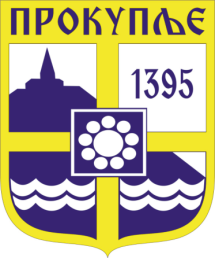  Издавач: Скупштина Грaда  Прокупља Лист уредио Ивана Обрадовић Главни и одговорни уредник: Секретар Скупштине Града Прокупља  Александра ВукићевићГОДИНА XIVБрој 50Прокупље25. Новебар2022.годинеЛист излази према потребиГодишња претплата: 1.000 дин.Цена овог броја износи: 40 дин.Рок за рекламацију: 10 дана